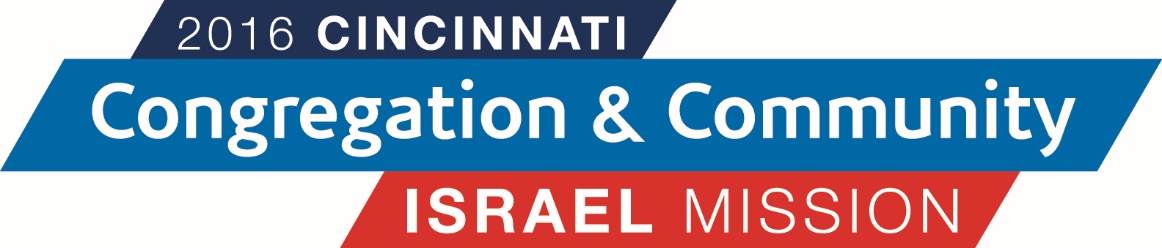 Cost:$4,200 per person sharing a double room, land only. $5,490 per person in a single room, land only.$3280 per child (up to age 18) sharing as a 3rd in a room, land only.Subsidies from the Jewish Foundation of Cincinnati will be provided to congregational members only:$3000 if you are 45 or under$2000 if you are 46 and over$3000 if you are 46 and over and have not been to Israel in the last 15 yearsMaximum per family: $10,000 Payments: $300 per person non-refundable non-transferable deposit is due at the time of reservation.Full Payment is due 60 days prior to departure.Payment can be made by check, wire transfer or credit card. We accept Visa, Mastercard and American Express. Credit card charges will only be processed upon submission of a completed Da'at Educational Expeditions Credit Card Form. Third-party credit cards are not acceptable. Please note that all payments are processed in Israel. Some credit card companies charge an international processing fee. Please check with your credit card provider to see what international fees you might incur.How to register: Please call our Customer Service Center at 888-811-2812 x 1, open Monday - Friday, 9:00 a.m. - 5:30 p.m. Eastern Time.  Cancellation Policy: Once a partial or full payment has been made, cancellations will only be accepted in writing. Cancellation terms will be applied based on the date that the written cancellation is received. All cancellations must be made in writing and be received prior to the tour departure date. Cancellation fees are subject to a processing fee of $50 plus any hotel and/or supplier charges incurred.Up to 60 days prior to departure: $300 p.p.59 to 31 days prior to departure: 50% of tour cost30 days to day of departure/no-show: 100% of tour costTravel Insurance: We strongly recommend purchasing Travel Insurance. Please call Travel Insured - through Traveland at 1-800-246-0452 (ext. 223) for information on their insurance programs. It is important to note that some insurance programs provide more comprehensive coverage when the policy is purchased in proximity to your initial trip deposit. For more information, please contact Travel Insured - through Traveland.Group flights will be available 10 months before departure.There is a minimum of 10 passengers required on the group flight in order for them to be valid. Seating assignments cannot be guaranteed with group flights.Group flights are non-upgradeable (with either points or a supplement payment).Group flights cannot be changed by participants either on departure or return. The advantages of group flights: You pay for the flights only 60 days before departure. Da’at is the address if there are any issues with the flights, as opposed to being in touch with the airline or with another travel agent.We recommend that customers who wish to book business class flights, require special seating arrangements, book their flights individually. They can either do this on their own or by calling our Customer Service Center at 1-888-811-2812, select option 1 and request individual tickets when they register for the tourHotel Accommodations: Hotels in Israel are not like hotels in the US. You should be prepared for a few differences: Rooming configurations are single, double and triple rooms. There are very few quad rooms – if any – available at hotels. The rooms are smaller.Instead of two double beds, there are usually two twin beds pushed together. A triple room consist of a queen size bed or two single beds and a rollaway cot.Tips (recommended guidelines): $8 per participant per day for the tour educator, $4 per participant per day for the driver, and $2 per participant per day for the hostess.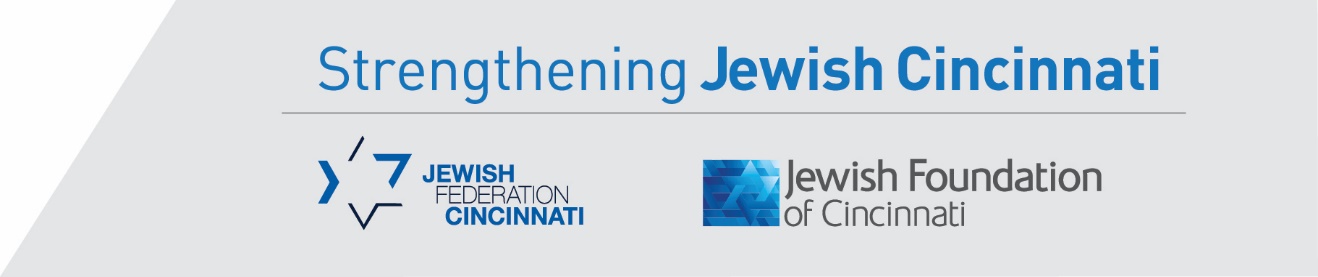 